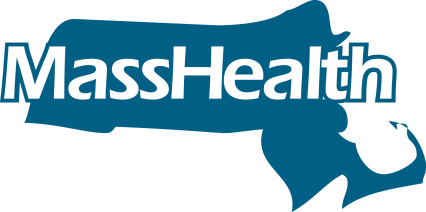 MassHealth से जानकारी महत्वपूर्ण है। इसका तुरंत अनुवाद किया जाना चाहिए।हम आपके लिए इसका अनुवाद निःशुल्क कर सकते हैं। इस सेवा का अनुरोध करने के लिए MassHealth ग्राहक सेवा केंद्र को कॉल करें।MassHealth से जानकारी वैकल्पिक फॉर्मेट में भी उपलब्ध है, जैसे कि ब्रेल और बड़े प्रिंट। किसी वैकल्पिक फॉर्मेट में अपनी प्रति प्राप्त करने के लिए, कृपया हमें (800) 841-2900 (TTY: (800) 497-4648) पर कॉल करें।आप ऊपर दिए गए "Select Language" बटन के उपयोग से इस वेब पेज या किसी भी Mass.gov वेब पेज पर दी गई जानकारी का अनुवाद भी आसानी से कर सकते हैं। "Select Language" बटन सूचीबद्ध भाषाओँ में से किसी भी भाषा में अनुवाद कर देगा।